Bradgate Education Partnership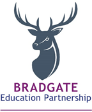 Outbreak Plan Guidance template. August 21 onwards. Head Teacher:  Tim MarstonKey StakeholdersCommunicationsFor consistency and accuracy of messages, and as part of the coordinated response, communications activities will be coordinated by the setting with support from BEP SLT /PHE or DFE in close liaison with the setting outbreak management coordination team. Stage 1 – Prevent and PrepareRefer to the covid re opening documentationStage 2 – RespondThe response stage is triggered by the identification of one or more cases of COVID-19 within or linked to the setting. The goal is to contain the virus as quickly as possible while providing appropriate care and support to confirmed cases. Detail the actions/controls to be taken Stage 3 – Stand-downThe stand-down stage is triggered when the outbreak is over, usually 14 days after isolation of the last case.  Measures introduced by local Director of Public Health will also be kept under review and should be stood back down when local transmission advice allows.After standing down, Stage I activities will resume for prevention and preparedness of further outbreaks.An important activity during the stand-down phase is to evaluate the response and update this plan.Detail how and when actions taken/ control introduced will be removed .Key stakeholderRole for outbreak managementStaff (includes employees, and volunteers)To follow all procedures and advice and to notify the appropriate line management of any concerns, risk of infection or positive result.PupilsTo follow the instructions of staff and work collaboratively with other students to keep themselves and each other safe.Parents/carersTo communicate openly with school and to work in line with national guidance and protocols.VisitorsAs aboveContractors and delivery personnel (eg cleaners, catering staff)As aboveWhere to seek Local Outbreak Advice BEP SLT /PHE/DFE Helpline available to support with advice and guidance when there is a confirmed case(s) associated with the Setting. Advises our setting on actions we need to take to protect others and stop the spread of illness, including infection prevention and control measures.Leads contact tracing (identifying persons in close contact with the confirmed case during their infectious period).Activates and leads the outbreak management coordination team.Determines when the outbreak is over.Other relevant stakeholdersKey stakeholderWhat they need to knowHow we’ll communicateContact informationStaff (includes employees and volunteers)Level of risk, number and location of cases linked to an outbreakThe importance of hand hygiene, respiratory hygiene and physical distancing measuresChanges to policies and procedures; outbreak control measures being implemented, including changed arrangements for accessing the settingMembership of the internal outbreak response teamArrangements for managing any self isolation requirementsExpectations about not attending work if symptomatic Changes to staffing/rostering arrangementsArrangements to support staff health and wellbeingMeetingsStaff newsletterText messagesStaff IntranetSignageMISPupilsThe importance of hand hygiene, respiratory hygiene and physical distancing measuresChanges to policies and procedures; outbreak control measures being implemented, including changed arrangements for accessing the settingRegular briefings and home – school communicationArborParents and careersThe importance of hand hygiene, respiratory hygiene and physical distancing measuresChanges to policies and procedures; outbreak control measures being implemented, including changed arrangements for accessing the settingProactive home school communication and regular updates via Arbor.ArborVisitorsThe importance of hand hygiene, respiratory hygiene and physical distancing measuresChanges to policies and procedures; outbreak control measures being implemented, including changed arrangements for accessing the settingClear signage, notification of protocols prior to visit and contact information.Signing in bookContractors and delivery personnel (e.g. cleaners, electricians)The importance of hand hygiene, respiratory hygiene and physical distancing measuresChanges to policies and procedures; outbreak control measures being implemented, including changed arrangements for accessing the settingClear signage, notification of protocols prior to visit and contact information.Signing in bookLocal Outbreak TeamsOutbreak management risks specific to the setting.Names and contact details of potential contacts of the confirmed case.EmailTelephoneMeetingsCovid contact directoryGPs/allied health practitioners providing services to people within the settingOutbreak management risks specific to the setting.Names and contact details of potential contacts of the confirmed case.EmailTelephoneMeetingsCovid contact directoryWhat do you need to do?How will you do this?Who will do it?When will it happen?What supplies or resources are needed?Other considerationsActivate the outbreak response teamBy email and phoneStuart Hindes / Tim MarstonImmediately on becoming aware of a confirmed caseNoneIf afterhours, contact all team members by mobile phoneDeep Clean due to positive case in setting  Who informs cleanersStuart Hindes / Tim MarstonImmediately on becoming aware of a confirmed caseDetail the cleaning materials or approach What do you need to do?How will you do this?Who will do it?When will it happen?What supplies or resources are needed?Other considerationsRe instigate full reopening Following the step by step guidance from PHE and in line with National guidance at the time.Full team, instructed by Tim MarstonIn line with guidance and only step by step.As directed at the time